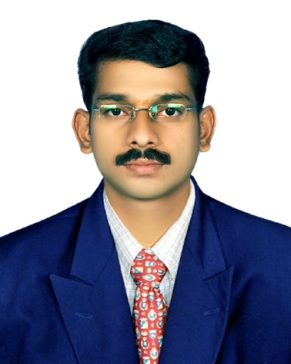 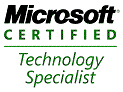 AnoopAnoop.367017@2freemail.com  OBJECTIVEI would like to introduce myself as a professional, possessing an experience of 4 Year in Gulf&1year in India, seeking an IT Support job in your esteemed Firm I am self-disciplined and confident of handling any responsibility bestowed upon me.    My past experience has taught me Coordination and Teamwork I am looking for growth and an opportunity to further utilize my potential.  I am confident that my qualification and experience befits your requirement and my candidature shall be considered for the same.QUALIFICATIONS3 Year Diploma in computer science and  engineeringMicrosoft Certified System Engineering (ID: 7732295)Indian and Foreign Accounting, TallyWORK EXPERIENCEHOSPITALITY GROUP OF COMPANYS, RUWAIS, UAE, ABUDHABI                                                                                                      August 2013 to September 2015                                                                                                      Designation: IT OfficerJOB PROFILE:Manage all systems.Manage internet connection for all camp office and establish connection for all clientsTo solve client problemsInstalling and configuration of all software’sInstalling and configuration of  CCTV CameraCabling (Indoor and Outdoor)Installing and configuration of Router for all client RoomsInstalling and configuration of out-door and in-door Wi-Fi accessoriesTo manage shared resources (disks, printers) and assign rights to usersTo keep the inventory of the IT assets.To manage peripherals, like printers, scanners, etc.To analyze and register problems faced by users on different software platforms.Installation and configuration of Access control SystemsInternet CablingTo manage the internal LAN, the IP address allocation and other network equipmentTo analyze and register problems faced by users on different software platforms.To manage users workstationsBENYAN DEVELOPMENT COMPANY LLC-ABU DHABI-UAE                                                                                                                 March 2010 to April2012                                                                                                                            Designation:  IT AssistantOrganization’s Profile:Established in 2005 Benyan Development Company LLC is a fast growing construction company based in Abu Dhabi - UAE. At Benyan Development Company LLC you will find a unique commitment to exceeding your expectations, where BDC will provide value-added engineering, installation and service skills to customers for whom quality, efficiency and reliability are critical. In order to assure the quality, health, safety and environment protection BDC is ISO 9001:2008 and OHSAS 1800:2007 certified company, and in progress of ISO 14001:2004 certification process. Benyan has experienced and high caliber management team and about 1000 highly skilled manpower; BDC management is comprised of people who have been associated with leading contracting companies in UAE and overseas with proven track record.JOB PROFILE:        Jul 2009 to Jan 2010
        Designation: BPO & System Admin  JOB PROFILE:            				                                          	Manage all local area network &systems.To manage shared resources (disks, printers) and assign rights to users.Install windows xp, server2003 &other software’s.To manage user’s workstations, start up and shutdown schedules, regular backups, restorations, deal with crisis.To ensure installation/reconfiguration/reinstallation of applications, diagnosing and providing solutions to users difficulties.Convert word file in to XML form.       P E R S O N A L   D A T A       Date of Birth 		                    : 16 April 1985Age                                                       : 30 YearsMarital Status                                       : SingleReligion                                                : HinduLanguages Known 	                    : English, Hindi &MalayalamVisa Status                                            : Visit	To configure and troubleshoot windows and backup device.To manage shared resources (disks, printers) and assign rights to users.To manage the accounts, keeping updated the different directories (e.g. address book). To create and maintain scripts. (E.g. log on).To manage the internal LAN, the IP address allocation and other network equipment.To ensure support and guidance on telephone/fax machineTo analyze and register problems faced by users on different software platforms.To manage user’s workstations, start up and shutdown schedules, regular backups, restorations, deal with crisis. To ensure installation/reconfiguration/reinstallation of applications, diagnosing and   providing solutions to users difficulties.To give support to users on peripherals, printer configuration/management, disk space optimization.To provide for virus prevention and cure through tools and to keep track of updates on the virus prevention.To assist in the negotiation with suppliers, associated agencies with regard to equipment, cabling, access to Internet, etc.To maintain necessary budgetary control records.To keep the inventory of the IT assets.To manage peripherals, like printers, scanners, etc.To visit all sites.TEAM HR BPO, KERALA –SOUTH INDIA